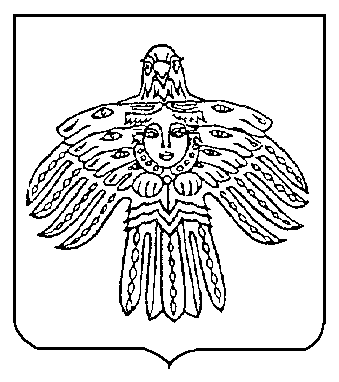 О принятии решения о заключении концессионного соглашенияВ соответствии с Федеральным законом от 21.07.2005 № 115-ФЗ «О концессионных соглашениях», Уставом МОГО «Ухта»,  решением Совета МОГО «Ухта» от 06.03.2008 № 152 «Об утверждении Порядка управления и распоряжения имуществом, находящимся в собственности муниципального образования городского округа «Ухта», администрация постановляет:1. Принять решение о заключении концессионного соглашения на создание (строительство) объекта «Физкультурно-оздоровительный комплекс единоборств, г.Ухта» (далее - Решение, Соглашение).2. Провести открытый конкурс на право заключения Соглашения.3. Установить условия Соглашения согласно приложению № 1 к настоящему постановлению.4. Установить критерии и параметры критериев открытого конкурса на право заключения Соглашения на создание (строительство) Объекта (далее - Конкурс) согласно приложению №2 к настоящему постановлению.5. Муниципальному учреждению «Управление физической культуры и спорта» администрации муниципального образования городского округа «Ухта» обеспечить опубликование сообщения о проведении Конкурса на официальном сайте Российской Федерации для размещения информации о проведении торгов http://torgi.gov.ru, на  Официальном портале администрации МОГО «Ухта» в информационно-телекоммуникационной сети «Интернет» (https://mouhta.ru/), в информационном бюллетене Совета и администрации МОГО «Ухта» «Город» в течение 10 календарных дней со дня принятия Решения.6. Уполномочить администрацию МОГО «Ухта» на:а) утверждение конкурсной документации, внесении изменений в конкурсную документацию, за исключением устанавливаемых в соответствии с Решением положений конкурсной документации;б) создание конкурсной комиссии по проведению Конкурса, утверждении персонального состава конкурсной комиссии. 27. Муниципальному учреждению «Управление физической культуры и спорта» администрации муниципального образования городского округа «Ухта»  обеспечить разработку документов, указанных в пункте 6 настоящего постановления. 8. Настоящее постановление вступает в силу со дня его официального опубликования. 9. Контроль за исполнением настоящего постановления оставляю за собой.Глава МОГО «Ухта» - руководитель администрации МОГО «Ухта»                                                          М.Н. ОсмановПриложение № 1к постановлениюадминистрации МОГО «Ухта»от 11 октября 2021 г. № 2731УСЛОВИЯ КОНЦЕССИОННОГО СОГЛАШЕНИЯ НА СОЗДАНИЕ (СТРОИТЕЛЬСТВО) ОБЪЕКТА «ФИЗКУЛЬТУРНО-ОЗДОРОВИТЕЛЬНЫЙ КОМПЛЕКС ЕДИНОБОРСТВ, Г. УХТА»1. Обязательства концессионера: 1) Создает объект «Физкультурно-оздоровительный комплекс единоборств, г. Ухта» (далее - Объект) путем строительства в рамках концессионного соглашения по адресу: Республика Коми, г.Ухта, проспект Космонавтов, 19б, на земельном участке с кадастровым номером 11:20:0602008:2514 в соответствии со схемой расположения земельного участка на кадастровом плане территории согласно конкурсной документации, с использованием проектной документации, разработанной ООО «Воздвижение», с соблюдением сроков его создания.2) Собственными силами за счет собственных средств производит подготовку территории, необходимой для строительства Объекта и (или) для осуществления деятельности, предусмотренной концессионным соглашением (далее - Соглашение), в том числе производит перенос всех инженерных коммуникаций (в случае необходимости).3) Использует (эксплуатирует) Объект, предоставленные земельные участки в установленном Соглашением порядке в целях осуществления деятельности в области спорта, отдыха и развлечений. 4) Поддерживает Объект в исправном состоянии, производит за свой счёт текущий и капитальный ремонт, заключает договоры на все виды коммунальных услуг, несет расходы на содержание Объекта в порядке и сроки, указанные в Соглашении.5) Предоставляет обеспечение исполнения обязательств по Соглашению в размере 10% от общей стоимости строительства Объекта - 16 086 761,00 (Шестнадцать миллионов восемьдесят шесть тысяч семьсот шестьдесят один) рубль 00 копеек. Способом обеспечения исполнения обязательств может являться: предоставление безотзывной банковской гарантии; передача концессионером концеденту в залог прав концессионера по договору банковского вклада (депозита); осуществление страхования риска ответственности концессионера за нарушение обязательств по Соглашению. Обеспечение устанавливается на срок создания (строительства) Объекта.2. Состав и описание, в том числе его технико-экономические показатели, Объекта:2Состав, описание, в том числе технико-экономические показатели отражены в проектной документации по Объекту, разработанной ООО «Воздвижение» в 2021 году шифр 65801/18.3. Срок строительства и ввод в эксплуатацию Объекта определяется по результатам открытого конкурса (не более 8,6 месяцев с даты заключения концессионного соглашения). Окончанием срока создания (строительства) Объекта считается момент ввода в эксплуатацию. 4. Срок действия Соглашения - 15 лет с даты подписания Соглашения.5. После прекращения действия Соглашения (в т.ч. по истечении срока его действия) передает Объект в порядке и сроки, которые предусмотрены Соглашением.6. Концедент предоставляет концессионеру земельный участок с кадастровым номером 11:20:0602008:2514, на котором будет располагаться Объект и который необходим для осуществления концессионером деятельности, на праве аренды. Договор аренды земельного участка должен быть заключен с концессионером в срок не позднее чем через 60 рабочих дней со дня подписания Соглашения.Описание земельного участка (кадастровый номер, местонахождение, площадь, описание границ, иные сведения из государственного земельного кадастра) содержится в договоре аренды.3Договор аренды заключается на срок, не превышающий срок действия Соглашения.Договор аренды подлежит государственной регистрации в установленном законодательством Российской Федерации порядке и вступает в силу с момента такой регистрации.Государственная регистрация договора аренды осуществляется за счет Концессионера.Размер арендной платы за пользование земельными участками устанавливается на основании постановления Правительства Республики Коми от 01.03.2015 №90 «О Порядке определения размера арендной платы за земельные участки, находящиеся в государственной собственности Республики Коми, и земельные участки на территории Республики Коми, государственная собственность на которые не разграничена, предоставленные в аренду без торгов».Концессионер не вправе передавать свои права по договору аренды земельного участка и сдавать земельный участок в субаренду, если иное не предусмотрено договором аренды земельного участка.Прекращение Соглашения является основанием для прекращения договоров аренды земельных участков.7. У концессионера возникает право владения и пользования Объектом с момента передачи и до окончания срока действия Соглашения.Концессионер обязан использовать (эксплуатировать) Объект, предоставленный ему земельный участок, в установленном Соглашением порядке в целях осуществления деятельности в области спорта, отдыха и развлечений.8. Концессионная плата устанавливается в размере 10 000,00 (Десять тысяч) рублей  00 копеек. Концессионная плата, предусмотренная Соглашением, уплачивается концессионером концеденту ежемесячно до 15 числа месяца с момента заключения Соглашения в течение всего периода его действия путём перечисления денежных средств на расчётный счёт концедента.9. В случае досрочного прекращения Соглашения по соглашению сторон размер возмещения расходов при расторжении определяется соглашением сторон.В случае досрочного прекращения Соглашения в связи с нарушением концессионером существенных условий Соглашения, понесенные им расходы не возмещаются.Порядок возмещения расходов:Соответствующая сторона направляет другим сторонам расчет размера возмещения расходов с приложением документов, подтверждающих этот расчет.Стороны с момента получения расчета размера возмещения расходов рассматривают представленный расчет в течение 30 рабочих дней.4В случае не достижения взаимного согласия о размере возмещения расходов спор подлежит разрешению в порядке, предусмотренным Соглашением.Стороны обязуются обеспечить выплату размера возмещения расходов в срок не позднее 6 месяцев с даты согласования размера возмещения расходов либо даты вступления в законную силу решения суда, определяющего соответствующие суммы.______________________Приложение № 2к постановлениюадминистрации МОГО «Ухта»от 11 октября 2021 г. № 2731КРИТЕРИИ И ПАРАМЕТРЫ КРИТЕРИЕВ ОТКРЫТОГО КОНКУРСА НА ПРАВО ЗАКЛЮЧЕНИЯ КОНЦЕССИОННОГО СОГЛАШЕНИЯ НА СОЗДАНИЕ (СТРОИТЕЛЬСТВО) ОБЪЕКТА «ФИЗКУЛЬТУРНО-ОЗДОРОВИТЕЛЬНЫЙ КОМПЛЕКС ЕДИНОБОРСТВ, Г. УХТА»______________________АДМИНИСТРАЦИЯМУНИЦИПАЛЬНОГО ОБРАЗОВАНИЯГОРОДСКОГО ОКРУГА«Ухта»АДМИНИСТРАЦИЯМУНИЦИПАЛЬНОГО ОБРАЗОВАНИЯГОРОДСКОГО ОКРУГА«Ухта»«Ухта»КАР  КЫТШЛÖНМУНИЦИПАЛЬНÖЙ  ЮКÖНСААДМИНИСТРАЦИЯ«Ухта»КАР  КЫТШЛÖНМУНИЦИПАЛЬНÖЙ  ЮКÖНСААДМИНИСТРАЦИЯ«Ухта»КАР  КЫТШЛÖНМУНИЦИПАЛЬНÖЙ  ЮКÖНСААДМИНИСТРАЦИЯ«Ухта»КАР  КЫТШЛÖНМУНИЦИПАЛЬНÖЙ  ЮКÖНСААДМИНИСТРАЦИЯПОСТАНОВЛЕНИЕШУÖМПОСТАНОВЛЕНИЕШУÖМПОСТАНОВЛЕНИЕШУÖМПОСТАНОВЛЕНИЕШУÖМПОСТАНОВЛЕНИЕШУÖМПОСТАНОВЛЕНИЕШУÖМПОСТАНОВЛЕНИЕШУÖМ11 октября 2021 г.№2731г.Ухта,  Республика КомиНаименование и основные параметры Объекта Экономический показательОписание мероприятий по  строительству«Физкультурно-оздоровительный комплекс единоборств, г. Ухта»:общая площадь здания -  1558,9 м²;полезная площадь - 1482,08 м²;объём строительный - 10843,71 м³;количество этажей - 2;с использованием	проекта, разработанногоООО «Воздвижение»160 867 610,00 (Сто шестьдесят миллионов восемьсот шестьдесят семь тысяч шестьсот десять) рублей 00 копеек, в том числе объем  инвестиции концессионера - не менее 30% от общей стоимости (создания) строительства Объекта, что составляет 
48 260 283,00 (Сорок восемь миллионов двести шестьдесят тысяч двести восемьдесят три) рубля 00 копеекФизкультурно-оздоровительный комплекс единоборств, который будет располагаться по адресу: Республика Коми, г. Ухта,проспект Космонавтов, 19б, на земельном участке в соответствии со схемой размещения земельного участка согласно конкурсной документации и с использованием разработанной Концедентом проектнойдокументации№ п/пКритерии конкурсаПараметры критериев конкурсаПараметры критериев конкурсаПараметры критериев конкурса№ п/пКритерии конкурсаНачальное значение критерия конкурсаТребование кизменению начального значения критерия конкурсаКоэффициент, учитывающий значимостькритерия конкурса1.Срок создания (строительства) объекта концессионного соглашения8,6 месяцев с даты подписания концессионного соглашения уменьшение0,52.ОбъеминвестицийНе менее 30% от общей стоимости строительства объектаувеличение0,43.Размерконцессионной платы10 000,00 (Десять тысяч) рублей 00 копеек в месяцувеличение0,1